Цель: развитие познавательно – речевой активности детей посредством театрализованной деятельности;Задачи: развивать творческие способности и речь детей;способствовать созданию у детей радостного эмоционального      настроения; развивать диалогическую и монологическую речь, развитие зрительного и слухового внимания; создавать условия для эмоционального проживания роли; воспитывать способность живо представлять себе происходящее, горячо сочувствовать, сопереживать;способствовать нравственно- эстетическому воспитанию.Предварительная работа: чтение сказки «Колобок», «Теремок», заучивание потешек, просмотр сказок.Материал: иллюстрации по сказке «Рукавичка», использование ИКТ, шапочки героев.ХОД ЗАНЯТИЯВоспитатель: Здравствуйте, детишки! Девчонки и мальчишки!Рада видеть всех сейчас, вот пришёл и сказки час.Соберемся мы в кружок,раз дружок,Два дружок!Крепко за руки возьмемсяи друг другу улыбнемся!Вот какие мы ребята, будем мы сейчас…(мышата, зайчата, волчата, медвежата, лисички)Приготовьте ушки, глазки мы пойдем сейчас все в сказку.Воспитатель: Молодцы! Улыбнулись и подарили друг другу хорошее настроение!А теперь давайте улыбнемся нашим гостям и скажем: "Добрый день!"
Воспитатель: Ребята нам сегодня прислал  письмо  зайчик Вам пришло письмо, как вы думаете, от кого.Дети: От зайчика.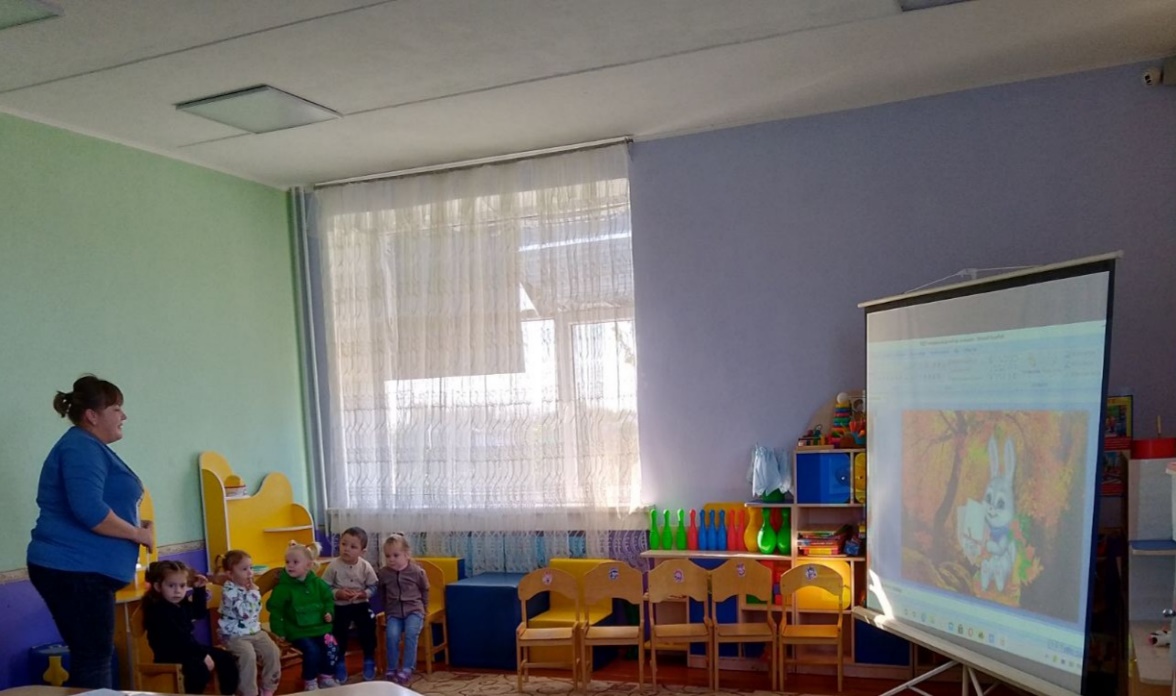 Воспитатель: Сейчас мы посмотрим, что – же зайка нам прислал. Ребята зайка прислал нам героев. А давайте посмотрим каких героев нам приготовил зайчик.Воспитатель: Это кто? (я показываю персонажей) зайчик, волк, лиса, мишка, мышкаА как вы думаете, какая сказка это может быть?Дети: Рукавичка!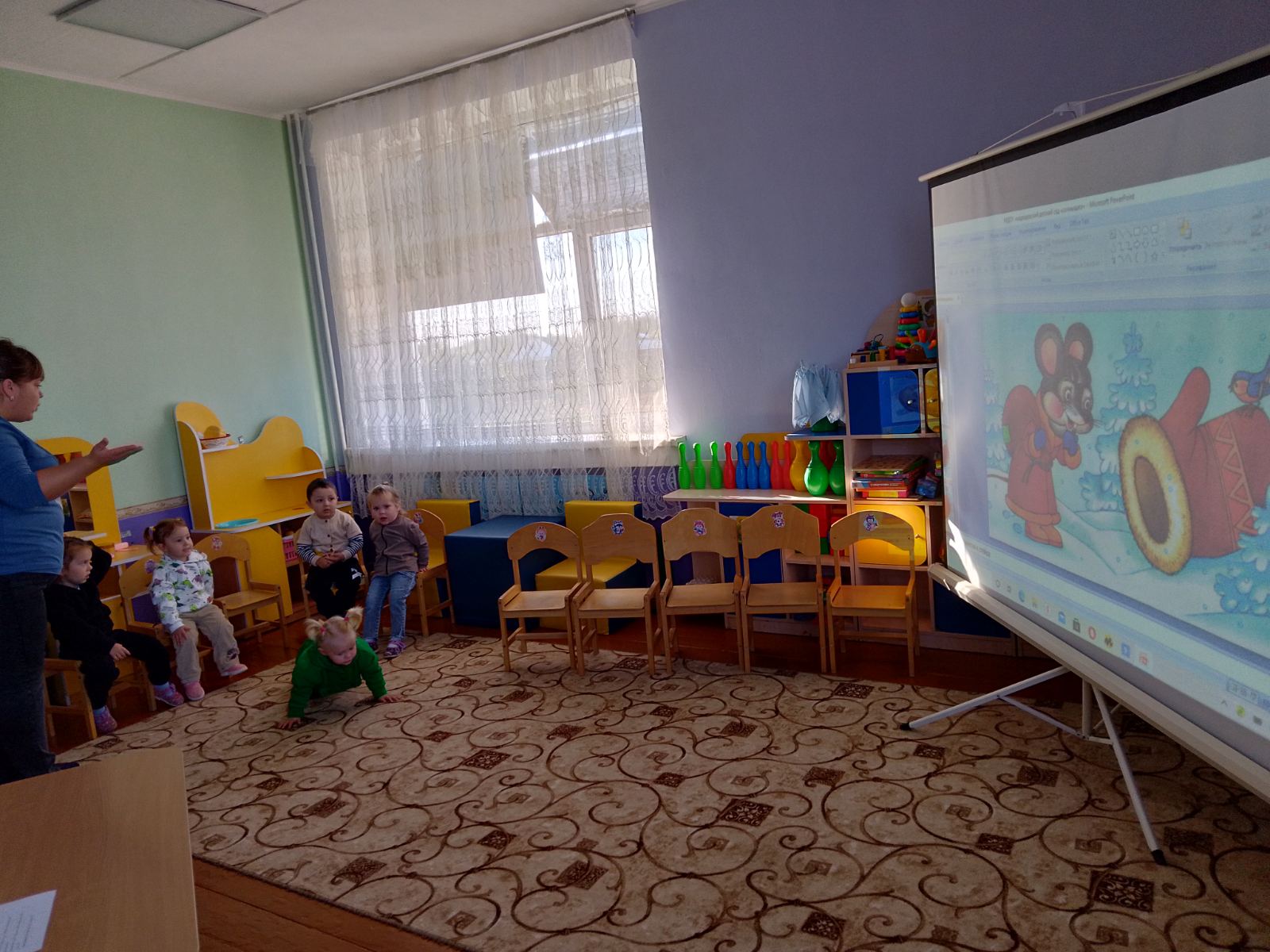 Воспитатель: Правильно! Давайте поиграем с нашими пальчиками и выпустим всех зверей в лес, чтобы рассказать сказку.

Проводится пальчиковая игра
Этот пальчик – белочка, рыженькая девочка.
Этот пальчик – зайчик, зайчик – попрыгайчик.
Этот вот – лисичка, хитрая сестричка.
Этот – мишенька – медведь, любит громко пореветь.
Этот – серенький волчок. получился кулачок.
Разожми кулак скорей, в лес всех выпусти зверей.Воспитатель: Я предлагаю вам ребята  показать эту сказку.Шёл дед лесом, а за ним бежала собачка, шёл дед, шёл, да и обронил рукавичку. Вот бежит мышка, влезла в эту рукавичку и говорит:Мышка: Тут я буду жить.Воспитатель: Бежит зайчик, подбежал к рукавичке, спрашивает:Зайчик: Кто, кто в рукавичке живёт?Мышка:Я мышка – норушка, Зайчик: А я зайчик - побегайчик. Пустите и меня!Мышка: Иди.Воспитатель: Вот их уже двое, бежит лисичка:Лиса:Кто, кто в рукавичке живёт?Мышка: Я Мышка – норушка, Зайчик: А я зайчик - побегайчик. А ты кто?Лиса:А я лисичка-сестричка, пустите и меня!Воспитатель: Вот их уже трое сидит. Глядь, бежит волчок - и тоже к рукавичке, да и спрашивает: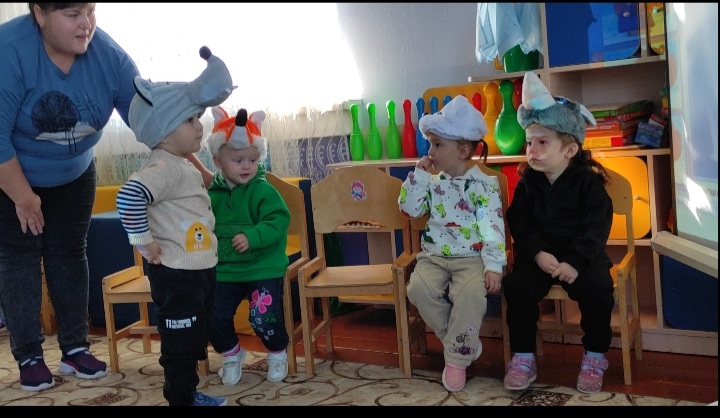 Волчок: Кто, кто в рукавичке живёт?Мышка: Я мышка - норушка, Зайчик: А я зайчик – побегайчик, да лисичка-сестричка. А ты кто?Волчок:А я волчок - серый бочок. Пустите и меня!Все звери: Ну, иди!Воспитатель: Влез и этот, уже стало их четверо.А тут затрещали сучья: вылезает медведь и тоже к рукавичке подходит, ревёт:Медведь: Кто, кто в рукавичке живёт?Мышка: Мышка - норушка, Зайчик: А я зайчик – побегайчик, а я лисичка-сестричка. А ты кто?Волчок: А я волчок - серый бочокМедведь:А я медведь косолапый, пустите и меня!Все звери: Как же мы тебя пустим? Ведь и так тесно.Медведь: Да как-нибудь!Все звери: Ну, уж иди, только с краешку!Воспитатель: Влез и этот, пятеро стало, да так тесно, что рукавичка того и гляди, разорвётся.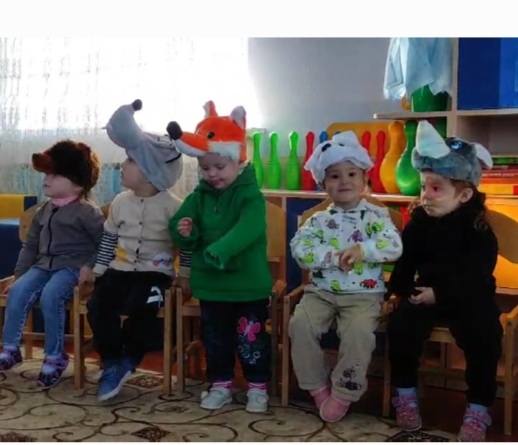 А тем временем дед хватился - нет рукавички, он тогда вернулся искать её, а собачка вперёд побежала. Бежала, бежала, смотрит - лежит рукавичка и пошевеливается. Собачка тогда: Собачка: Гав-гав-гав!Воспитатель: Звери испугались, из рукавички вырвались - да врассыпную по лесу, а дед пришёл и забрал рукавичку.Итог:Ребята, как называется сказка, с которой мы познакомились?    Дети: Рукавичка.Воспитатель: Давайте вспомним, кто же потерял рукавичку.Дети: Дед.Воспитатель:А кто помог найти деду рукавичку?Дети: Собачка.Воспитатель: Кто первый стал жить в рукавичке?Дети: Мышка.Воспитатель: Вот и сказку рассказали мы и в сказку поиграли, теперь сказка кончается. 